Муниципальное бюджетное общеобразовательное учреждение«Основная общеобразовательная школа п. Взлетный»Энгельсского муницапального района Саратовской области413169 п. Взлетный Энгельсского района Саратовской областиСпортивно-интеллектуальная викторина «Знатоки спорта"2,3 классПодготовила:воспитатель группы продленного дняЛяшенко Л.Ю.Приветствуем сегодня всех, Мы рады встрече с вами.И не случайно в этот зал Всех вместе мы собрали.Детей сегодня позвала Спортивная викторинаИ думаю, пройдет она Нескучно и активно.Викторина «Знатоки спорта».В каком спортивном командном соревновании, чтобы победить, надо пятиться назад? (Перетягивание канатаНазовите страну — родину Олимпийских игр? (Греция)Что изображено на олимпийском флаге? (Пять колец)      4.Какая медаль вручается за высшее спортивное достижение? (Золотая)5.Как называют спортсмена, одержавшего победу в соревнованиях? (Чемпион6.Как называется сооружение для проведения спортивных соревнований? (Стадион)1..Спортивная игра с мячом и ракеткой — это... (Бадминтон)2.Другое название кулачного боя. (Бокс)3.В каких играх на площадке натянута сетка? (Волейбол, большой теннис)4.Толстые веревки, используемые для лазания, — это ... (Канаты)5.Покрытая льдом площадка — это ... (Каток)6.Чем перебрасываются игроки в бадминтоне? (Воланом)1.Цель этой игры — забить мяч в ворота противника. (Футбол)2.Игра с шайбой — это ... (Хоккей)3.В этой игре можно объявлять шах и мат. (Шахматы)     4.Головной убор для защиты от травмы. (Шлем)     5.Обувь для игры в футбол. (Бутсы)     6.Попадание мяча в ворота — это ... (Гол)1. Назовите спортивный переходящий приз? (кубок)2.Без чего судья не может выйти на поле? (свисток)3.Что стремится установить спортсмен? (рекорд)4.Назовите спортивную игру,цель которой,забросить мяч в корзину?.(баскетбол)5.Как называется место борьбы боксеров? (ринг)6.Сколько колец на олимпийском флаге? (5)Используя подсказки, узнайте, как звучит олимпийский девиз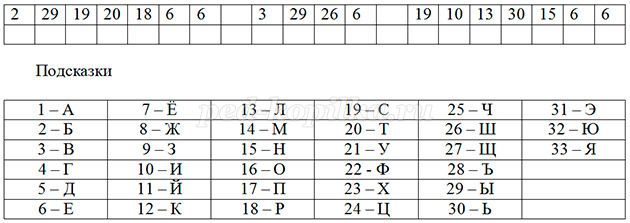 3.Отгадать спортивные ребусы.4.Загадки.Шайба ,видимо, устала.
Не дают совсем вздремнуть.
На трибуны убежала,
Чтоб немного отдохнуть.              Ответ: АутМы проворные сестрицы,Быстро бегать мастерицы.В дождь лежим, в мороз бежим,Уж такой у нас режим.               Ответ: КонькиВот серебряный лужок,
Не видать барашка,Не мычит на нем бычок,
Не цветет ромашка.Наш лужок зимой хорош,
А весною не найдешь.              Ответ: КатокСпорт на свете есть такой,
Популярен он зимой.
На полозьях ты бежишь,
За соперником спешишь . (Лыжные гонки.)5.Спортивные слова.__   __  __  бол__  __  __  __  бол__  __  __  __  __  бол6. Игра: «Как ходят животные».Пускай вашим девизом в жизни станут следующие словаЧтобы жизни удивляться, Чтобы духом не стареть. Надо спортом заниматься.Надо лень преодолеть.Здоровье – бесценный дар природы. Разрушить своё здоровье легко, купить не возможно ни за какие деньги. Используемые сайты:1.https://videouroki.net/razrabotki/sportivnaya-viktorina-znatoki-sporta.html2.https://infourok.ru/viktorina-dlya-shkolnikov-vokrug-sporta-3607543.html1.В каком спортивном командном соревновании, чтобы победить, надо пятиться назад? 2.Назовите страну — родину Олимпийских игр? 3.Что изображено на олимпийском флаге?      4.Какая медаль вручается за высшее спортивное достижение?5.Как называют спортсмена, одержавшего победу в соревновани?6.Как называется сооружение для проведения спортивных соревнований? 1..Спортивная игра с мячом и ракеткой — это... 2.Другое название кулачного боя. 3.В каких играх на площадке натянута сетка? 4.Толстые веревки, используемые для лазания, — это ... 5.Покрытая льдом площадка — это ... 6.Чем перебрасываются игроки в бадминтоне? 1.Цель этой игры — забить мяч в ворота противника. 2.Игра с шайбой — это ... 3.В этой игре можно объявлять шах и мат.      4.Головной убор для защиты от травмы.     5.Обувь для игры в футбол.      6.Попадание мяча в ворота — это ... 